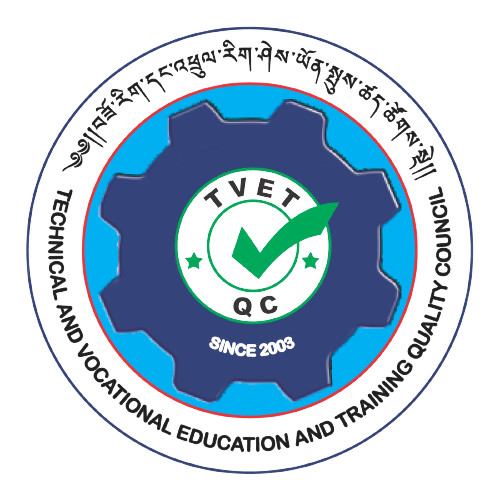 Technical and Vocational Education and Training (TVET) Quality CouncilBhutan Qualifications and Professionals Certification Authority (BQPCA)Quality and Compliance Auditing for Training ProvidersQUALITY ASSURANCE FOR TVET PROVIDERSQuality Assurance ServicesTVET Quality Council December 2023Quality and Compliance Audit ChecklistTraining Provider Details Criterion 1 - Governance and ManagementThe institution’s system of governance and management is sufficient to manage existing operations, and to respond to development and change.Indicator 1: Institute Operational Plans, Management and ImplementationCriterion 2 - Teaching and LearningThe institution has a clearly defined mission, and training programs with set objectives and learning outcomes at appropriate levels; and has effective mechanism of delivery and testing/assessing to ensure success in meeting these objectives and enable students to achieve the intended outcomesIndicator 1: Curriculum and Instructional Materials Indicator 2: Instructional Guides and Training Delivery Indicator 3- AssessmentCriterion 3 - Human ResourcesThe standard of the institute is greatly measured by the competencies of trainers. The institute maintains highly competent trainers in terms of their academic qualifications, experience and professional competence. It maintains an effective system of recruiting, maintaining and developing an adequate number of highly qualified and appropriate teaching and non-teaching staff.Indicator 3.1- Trainers (Teaching Staff)Indicator 3.2- Support Staff (Non-Teaching Staff)Criterion 4- Physical Facilities and Resources The institute provides an environment which is conducive to effective teaching and learning that supports the educational programs offered by the institute. The adequacy of physical facilities and resources, tools and equipment, information and communications technology as well as facilities’ repair and management are paramount.Indicator 4.1- Classroom/workshop/labs/outdoor training facilitiesIndicator 4.2- Tools, Equipment and Accessories Indicator 4.3- Student Support Amenities  Course Details Trainer Details9: Declaration and SignatureNon-conformance Report (NCR) and Corrective ActionNote: The TVET Quality Council is mandated to ensure the Quality of Training Providers through regular quality audits conducted by the Quality Assurance Services. Quality Audit and Compliance Report of Training ProviderOverall Quality and Compliance of the Institute: (Please tick√)General hints and tips for conducting the AuditTHANK YOUName of Training ProviderLocation  Type of Ownership (Tick)Name and Designation of Person Interviewed during the Audit on-site visit  Criteria(Yes/No/NA)Observations/Evidence Institute Vision and Mission is well defined and displayed in the Institute* Prepared yearly plan of operation (YPO) / Annual Plan (AP) for the Institute (Operational/Academic Plans) *Implemented programs are based on YPO/AP*Conducted Institute Management Meetings weekly/monthly/yearlyImplemented Quality Management System and QMS status (certified/ not certified)Feedback and suggestion mechanism in place* Formed Academic Committee with clear TOREstablished Institute-Industry partnership/collaboration with relevant industries Records keeping and documentation using hardcopy and digitized version (filing, database, archiving) * Internal monitoring and evaluation system established and implemented Maintained signboard with proper name of Institute, location and other details* Valid Institute Registration Certificate issued by TVET QC at the time of Audit*Recommendations/Corrective actionsRecommendations/Corrective actionsRecommendations/Corrective actionsCriteriaYes/No/NAObservations/Evidence Prepared curriculum for each TVET program/course *Validated and endorsed curriculum for the TVET program/course including short courses*Developed instructional materials/aids for trainees such as handouts/wallcharts/PPT/instructional books, workbooks, e-books, videos etc.Industry experts are involved in curriculum revision/development.General observations and comments (if any)General observations and comments (if any)General observations and comments (if any)CriteriaYes/No/NAObservations/Evidence Training Plan developed for course(s) and approved by the Principal/CEO/Training Director *Monthly/weekly plan developed for the course(s) as per the course curriculum and accessible to trainees*Trainers have prepared Lesson Plan and Task Sheet based on the weekly/monthly *Industry experts are invited/involved in training delivery (theory/practical)Implemented M&E of all programs and trainers based on training plansWell documented (soft/hard copy) of all training plans, monthly/weekly plans, lesson plans, task sheet *Recommendations/Corrective actionsRecommendations/Corrective actionsRecommendations/Corrective actionsCriteriaYes/No/NAObservations/Evidence Conducted continuous assessment of trainees and results published and documented (soft/hard copy) *Created continuous assessment records keeping system *Assessment items are validated before assessment and developed using standard formatDeveloped question/item bank by the respective trainers for each course(s)Conducted module and final assessment and certificate awarded based on the assessment resultsAssessment results are maintained with proper system* Assessment of OJT conducted (OJT reports, presentations, logbook)General observations and comments (if any)General observations and comments (if any)General observations and comments (if any)CriteriaYes/No/NAObservations/Evidence Trainers are competent with required qualification one level higher than the level of the course(s) being offered*Trainers have TOT certificate and registered with TVET QC. *Trainers have relevant Industry work experience of minimum of 3 years* Have full time trainers for all approved courses both BQF and Institute certificate course(s) Maintained Trainer profile/portfolio and records updated regularly  Maintained desired Trainers and Trainee Ratio of 1:15 for practical and 1: 30 in each course(s)Maintained daily attendance record of trainees by the trainer *Trainers have sufficient time for preparation of session plans (lesson plan/task sheet) and teaching learning materials/aids/ppt/visuals etc.Trainers have proper workstation/office with required facilities to planning and preparation of plans, teaching learning materials etc.Trainers have undergone continuous professional development program in-country/overseas/online undertaken research works etc.*Recommendations/Corrective actionsRecommendations/Corrective actionsRecommendations/Corrective actionsCriteriaYes/No/NA Observations/Evidence Sufficient support staff with proper educational qualification to provide support services to clientsMaintained proper office with required facilities and resources including reception areas/ guest lounge computer, office furniture etc. for the clients *Maintained proper file and records of both trainers, trainees, plans, minutes of meeting, inventory etc. *Prepared job responsibilities of all staff and approved by the Principal/CEO/DirectorRecommendations/Corrective actionsRecommendations/Corrective actionsRecommendations/Corrective actionsCriteria  Yes/No Observations/EvidenceMaintained proper classroom with required facilities, (furniture, whiteboard, projector, screen) and conducive for learning. *Maintained classroom with proper lights, ventilation, heating and cooling system, waste bin and setup. *Classroom setup and space is adequate for group work/discussion/ roleplay/demonstrations. *Maintained workshop/training labs with required facilities, tools and equipment, power supply, safety signs, *Maintained proper outdoor training facilities (training ground/work shed/footpath/track, toilet facilities/signage, as per standard requirementsWorkshop/Lab/Training ground/track/and other facilities are safe for teaching and learning *Maintained well equipped First Aid facility in workshop/laboratory etc.  Toilet facilities are cleaned and well maintained plumbing and water supply system *Recommendations/Corrective actionsRecommendations/Corrective actionsRecommendations/Corrective actionsCriteriaYes/No/NAObservations/EvidenceTools and equipment are sufficient for each TVET program *Tools and equipment are safe and functional with required safety accessories for teaching and learning. *Tools and equipment are installed safely with proper power connections, cable line, grounded and layout *Tools and accessories are stored in proper place and inventory maintained.Tools and equipment are as per industry standards and specifications.Developed maintenance plan for machines and other stationed equipmentTools and equipment are cleaned and maintained as per the maintenance planUn-usable/non-functional tools and equipment are disposed and record maintained Recommendations/Corrective actionsRecommendations/Corrective actionsRecommendations/Corrective actionsCriteriaYes/No/NAObservations/EvidenceConducted career guidance counselling/education and orientation *Invited relevant industry guest speakers to institute to share information/experiences to trainees and staffProvided job placement/reference services and shared job vacancies through print and online services Conducted soft skills/employability skills development program such as CV writing. Interview skills, leadership program, entrepreneurship program, and other 21st century skills. *Provided library/online learning/e-learning-services to trainees *Organized co-curricular/extra-curricular/ social activities in the Institute Recommendations/Corrective actionsRecommendations/Corrective actionsRecommendations/Corrective actionsSl.noCourse TitleDuration (Hours)Curriculum valid and endorsed?Entry qualification RemarksGeneral observations and comments General observations and comments General observations and comments General observations and comments General observations and comments General observations and comments Details of TrainersDetails of TrainersDetails of TrainersDetails of TrainersDetails of TrainersDetails of TrainersSl. noName Qualification ToT certified(Yes/No)Registered with TVET QC(Yes/No)Industry ExperienceGeneral observations and comments (if any)General observations and comments (if any)General observations and comments (if any)General observations and comments (if any)General observations and comments (if any)General observations and comments (if any)I hereby confirm and declare that:the information provided in this checklist is true, complete and accurate to the best of my knowledge at the time of audit visit to the institute any false, fictitious, or fraudulent information may be subjected to administrative actionI understand that the information provided in this form will only be used for the purpose of quality audit by the TVET Quality Council, BQPCA.------------------------------------------------------------------------------------Name/ Signature of Team LeaderName and Signature of Audit Team Members ________________________________3. __________________________________Date of visit -----------------------Sources of Evidence:Onsite verification of Institute facilities and resources  CV of trainers/TVET-MIS registration File, records maintained by the Institute  Training plans, curriculum, minutes of meeting, student file,  #Non-conformance/Corrective Action Non-conformance/Corrective Action Responsible Person 1234567891011121314Declaration:Declaration:Declaration:Declaration:We, hereby certify that we have conducted quality audit of all aspect of TVET quality assurance set by the TVET QA. The non-conformity report consists of corrective action to be taken by the training institute and submit to TVET QC.Name/signature of Quality AuditorName/signature of Quality AuditorWe, hereby certify that we have conducted quality audit of all aspect of TVET quality assurance set by the TVET QA. The non-conformity report consists of corrective action to be taken by the training institute and submit to TVET QC.Name/signature of Quality AuditorName/signature of Quality AuditorI, hereby agree to take correction/corrective actions for each of the above non conformity in time before the next audit visit.Name/signature of CEO/Principal/Director (Training Provider) Agreed Target Completion Date: ______________Follow-up Audit Required (Yes/No) ___________I, hereby agree to take correction/corrective actions for each of the above non conformity in time before the next audit visit.Name/signature of CEO/Principal/Director (Training Provider) Agreed Target Completion Date: ______________Follow-up Audit Required (Yes/No) ___________Copy to: Concerned Training Institute Copy to: Concerned Training Institute Copy to: Concerned Training Institute Copy to: Concerned Training Institute Criterion 1. Governance and Management-Criterion 1. Governance and Management-Criterion 1. Governance and Management-Criterion 1. Governance and Management-Criterion 1. Governance and Management-Indicator 1: Institute Operational Plans, Management and ImplementationIndicator 1: Institute Operational Plans, Management and ImplementationIndicator 1: Institute Operational Plans, Management and ImplementationIndicator 1: Institute Operational Plans, Management and ImplementationIndicator 1: Institute Operational Plans, Management and ImplementationCriteriaYesNoNot Applicable (NA)Compliance TotalCriterion 2: Teaching and Learning -Criterion 2: Teaching and Learning -Criterion 2: Teaching and Learning -Criterion 2: Teaching and Learning -Criterion 2: Teaching and Learning -Indicator 2.1: Curriculum and Instructional MaterialsIndicator 2.1: Curriculum and Instructional MaterialsIndicator 2.1: Curriculum and Instructional MaterialsIndicator 2.1: Curriculum and Instructional MaterialsIndicator 2.1: Curriculum and Instructional MaterialsCriteriaYesNoNot Applicable (NA)Compliance TotalIndicator 2.2: Instructional Guides and Training DeliveryIndicator 2.2: Instructional Guides and Training DeliveryIndicator 2.2: Instructional Guides and Training DeliveryIndicator 2.2: Instructional Guides and Training DeliveryIndicator 2.2: Instructional Guides and Training DeliveryCriteriaYesNoNot Applicable (NA)Compliance TotalIndicator 2.3: AssessmentIndicator 2.3: AssessmentIndicator 2.3: AssessmentIndicator 2.3: AssessmentIndicator 2.3: AssessmentCriteriaYesNoNot Applicable (NA)Compliance TotalCriterion 3: Human Resources -Criterion 3: Human Resources -Criterion 3: Human Resources -Criterion 3: Human Resources -Criterion 3: Human Resources -Indicator 3.1: Trainer (Teaching Staff)Indicator 3.1: Trainer (Teaching Staff)Indicator 3.1: Trainer (Teaching Staff)Indicator 3.1: Trainer (Teaching Staff)Indicator 3.1: Trainer (Teaching Staff)CriteriaYesNoNot Applicable (NA)Compliance TotalIndicator 3.2: Support Staff (Non-Teaching Staff)Indicator 3.2: Support Staff (Non-Teaching Staff)Indicator 3.2: Support Staff (Non-Teaching Staff)Indicator 3.2: Support Staff (Non-Teaching Staff)Indicator 3.2: Support Staff (Non-Teaching Staff)CriteriaYesNoNot Applicable (NA)Compliance TotalCriterion 4: Physical Facilities and Resources -Criterion 4: Physical Facilities and Resources -Criterion 4: Physical Facilities and Resources -Criterion 4: Physical Facilities and Resources -Criterion 4: Physical Facilities and Resources -Indicator 4.1: Classroom/workshop/lab/outdoor training facilitiesIndicator 4.1: Classroom/workshop/lab/outdoor training facilitiesIndicator 4.1: Classroom/workshop/lab/outdoor training facilitiesIndicator 4.1: Classroom/workshop/lab/outdoor training facilitiesIndicator 4.1: Classroom/workshop/lab/outdoor training facilitiesCriteriaYesNoNot Applicable (NA)Compliance TotalIndicator 4.2: Tools, Equipment and Accessories Indicator 4.2: Tools, Equipment and Accessories Indicator 4.2: Tools, Equipment and Accessories Indicator 4.2: Tools, Equipment and Accessories Indicator 4.2: Tools, Equipment and Accessories CriteriaYesNoNot Applicable (NA)Compliance TotalIndicator 4.3: Student support amenities Indicator 4.3: Student support amenities Indicator 4.3: Student support amenities Indicator 4.3: Student support amenities Indicator 4.3: Student support amenities CriteriaYesNoNot Applicable (NA)Compliance TotalPlease rate the overall Quality and Compliance Rating of the InstitutePlease rate the overall Quality and Compliance Rating of the InstitutePlease rate the overall Quality and Compliance Rating of the InstitutePlease rate the overall Quality and Compliance Rating of the InstitutePlease rate the overall Quality and Compliance Rating of the InstitutePlease rate the overall Quality and Compliance Rating of the InstitutePlease rate the overall Quality and Compliance Rating of the InstitutePlease rate the overall Quality and Compliance Rating of the InstitutePlease rate the overall Quality and Compliance Rating of the InstitutePlease rate the overall Quality and Compliance Rating of the InstituteExcellent GoodSatisfactoryPoorNeed improvementName and Signature of Quality Auditors________________________________________________________________________________Date: _________________Name and Signature of Quality Auditors________________________________________________________________________________Date: _________________Name and Signature of Quality Auditors________________________________________________________________________________Date: _________________Name and Signature of Quality Auditors________________________________________________________________________________Date: _________________Name and Signature of Quality Auditors________________________________________________________________________________Date: _________________Name and Signature of Quality Auditors________________________________________________________________________________Date: _________________Name and Signature of Quality Auditors________________________________________________________________________________Date: _________________Name and Signature of Quality Auditors________________________________________________________________________________Date: _________________Name and Signature of Quality Auditors________________________________________________________________________________Date: _________________Name and Signature of Quality Auditors________________________________________________________________________________Date: _________________AreaActionsFirst impressionsBe polite and courteousAim to appear professional and have a good knowledge of the matter under review/auditProject that you are approachable, interested, and professionalTreat the interviewee as an individual Identify how they would like to be addressedTreat people as you would like to be treatedIf you don’t respect them, it will often be reciprocated Actively listen to the personUnderstanding the interviewee Who are they? Background.Identify:The nature of the auditThe role of the person to be interviewedHow they might be feeling, and seek to reduce any anxiety, tension, or queriesRemain impartial and objective when dealing with any personExplain the reason for the Quality AuditInform the person why they are being auditedEnsure any rights of the person are explained (if required)Identify:What you may do with the audit information/reportWhat may happen to their responsesAsk if they have any questions. Explain the procedures to be followedInform the person what will occurExplain the formality of the processAsk if they have any questionsDifficult and vulnerable intervieweesBe patient and remain calmEnsure that they understand the process. If they don’t, stop and repeat itAsk if they require a support person to be presentRules of questioningAdapt you questions and words to the person being interviewedPace of questionsRelevance of questions based on audit criteriaUseE- Explain to meD- Describe to meS- Show meAvoidDouble questionsProvocative questionsBiasPoor body language